NAME: IGE SAMUEL.AMatric no: 17/sci01/039Course: CSC 314Assignment BELOW.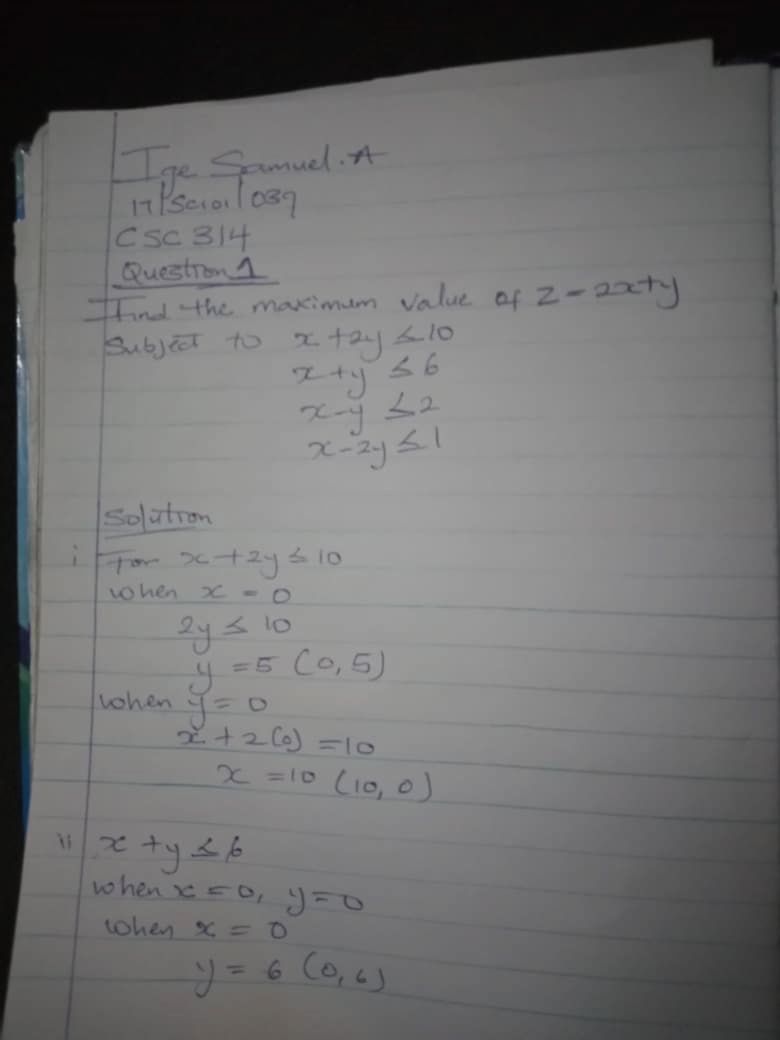 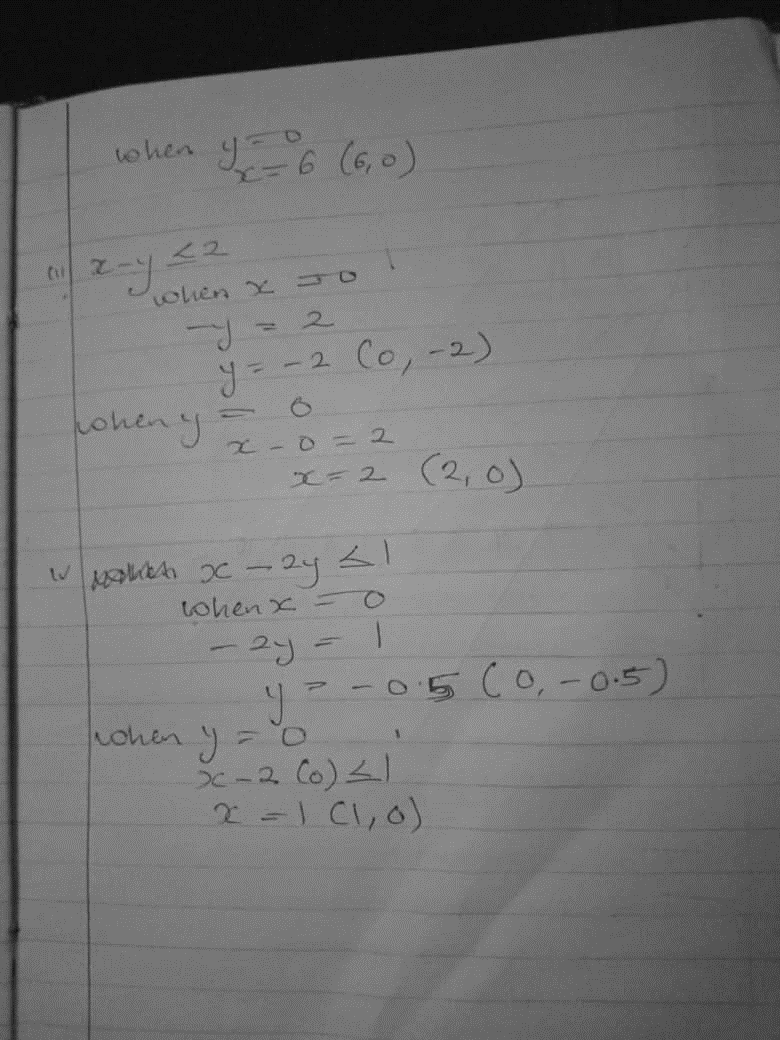 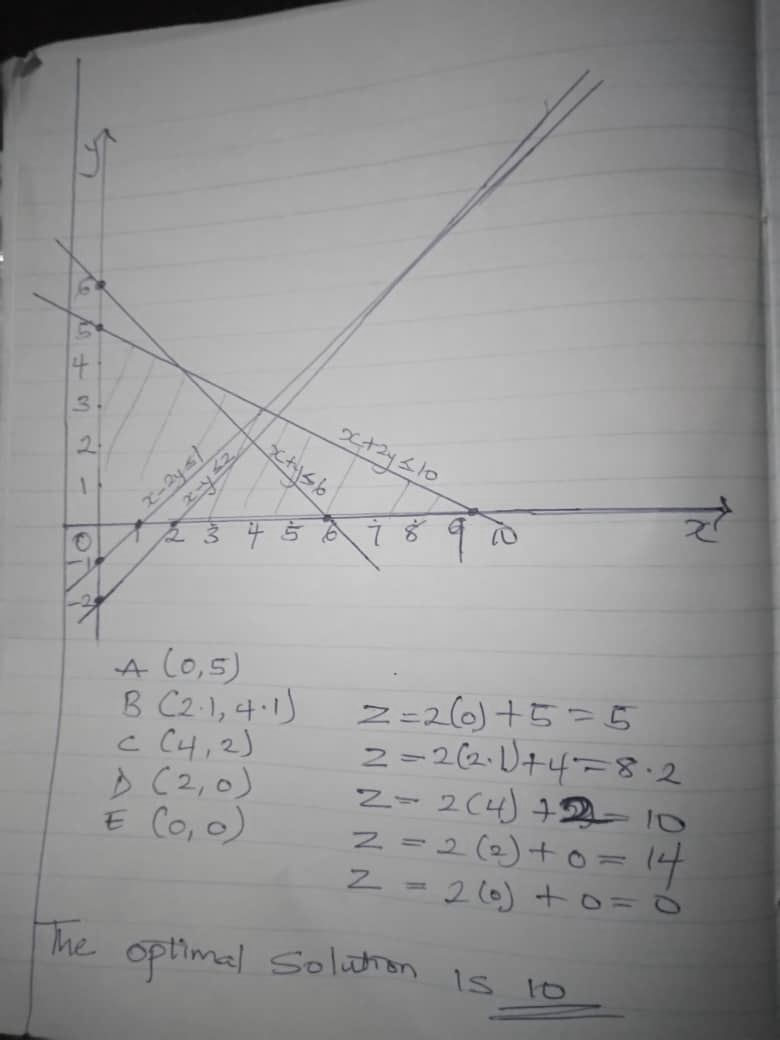 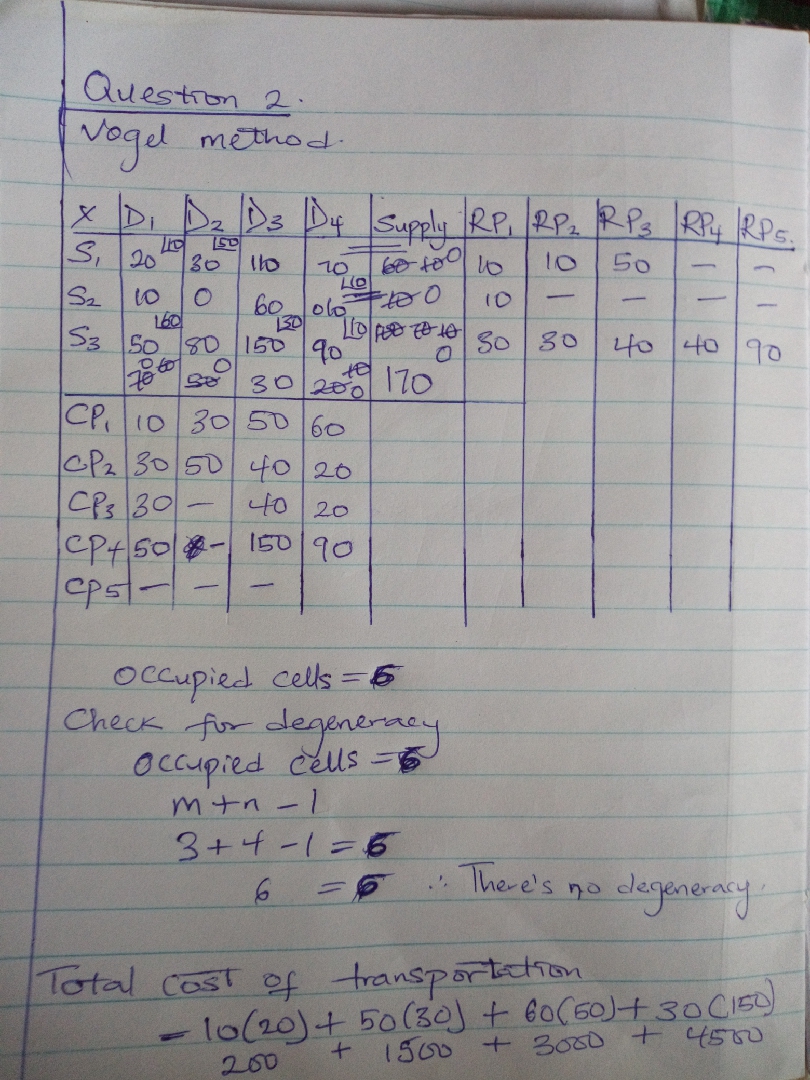 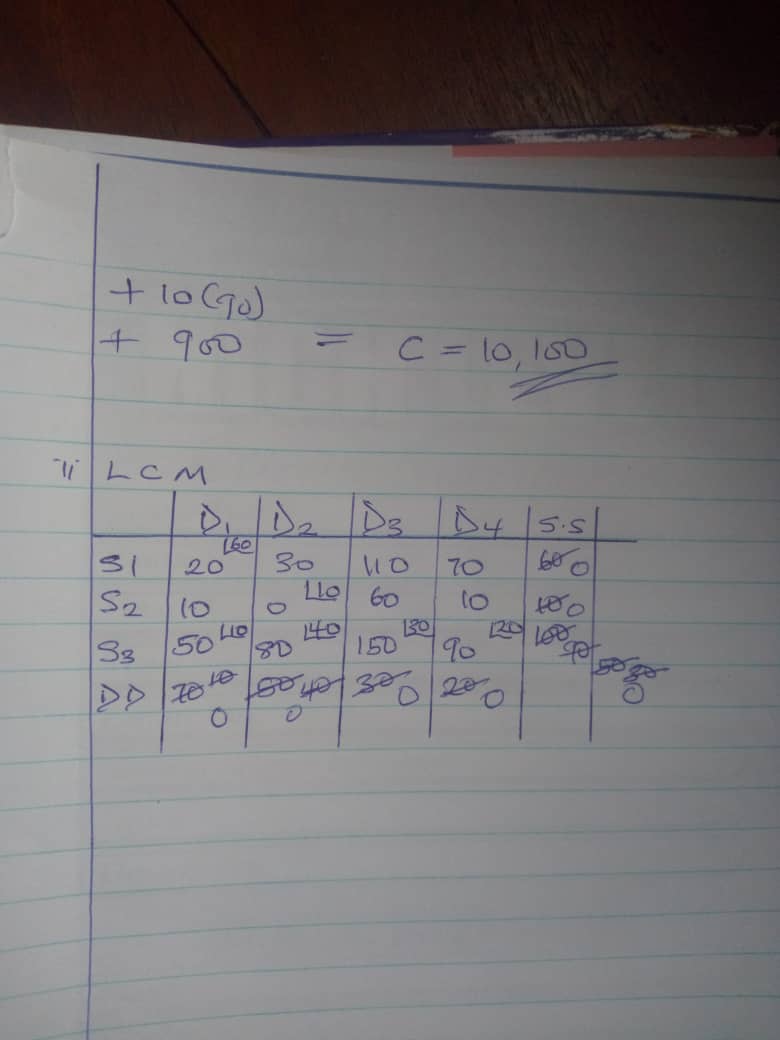 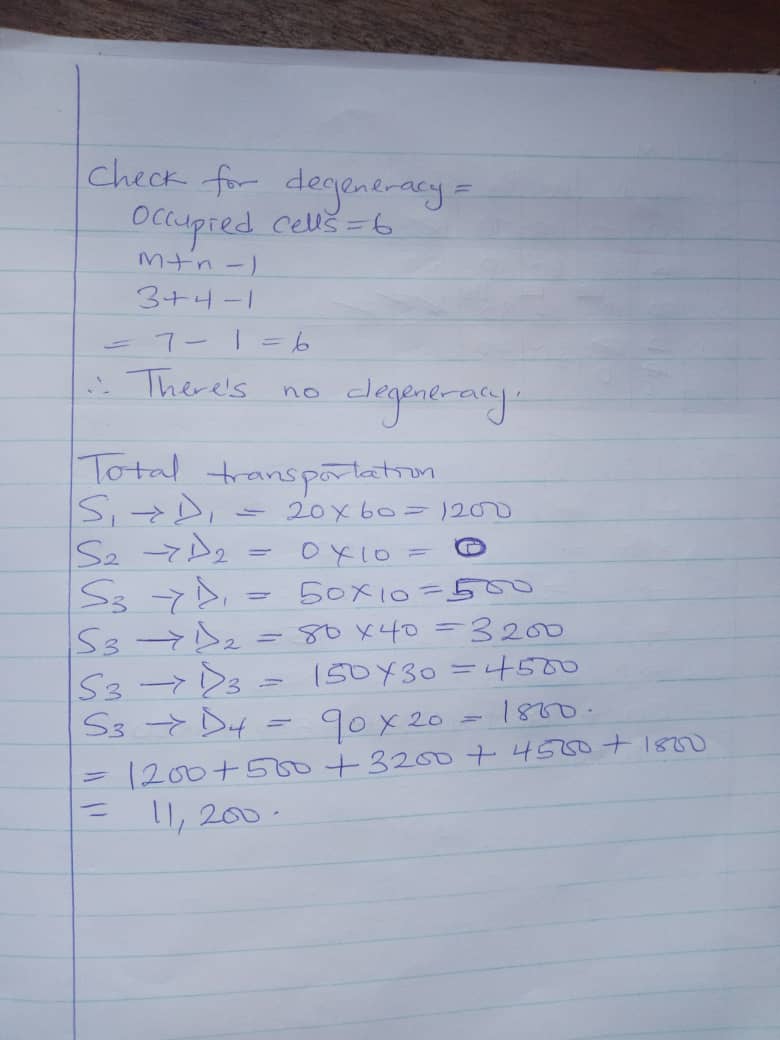 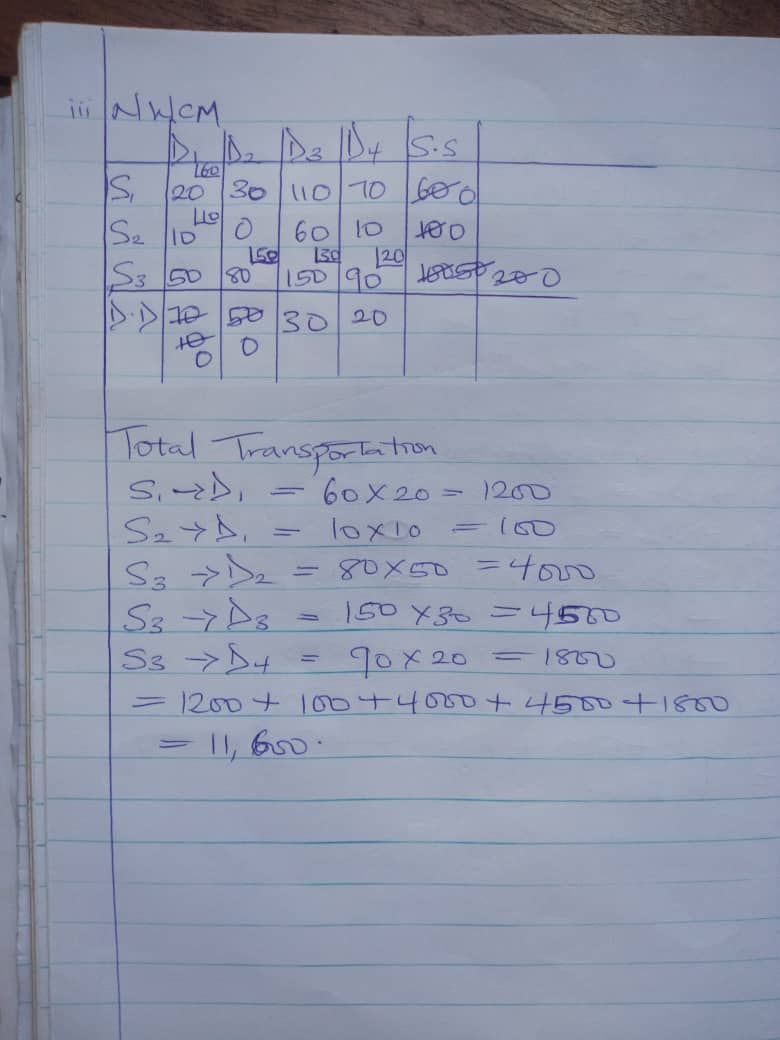 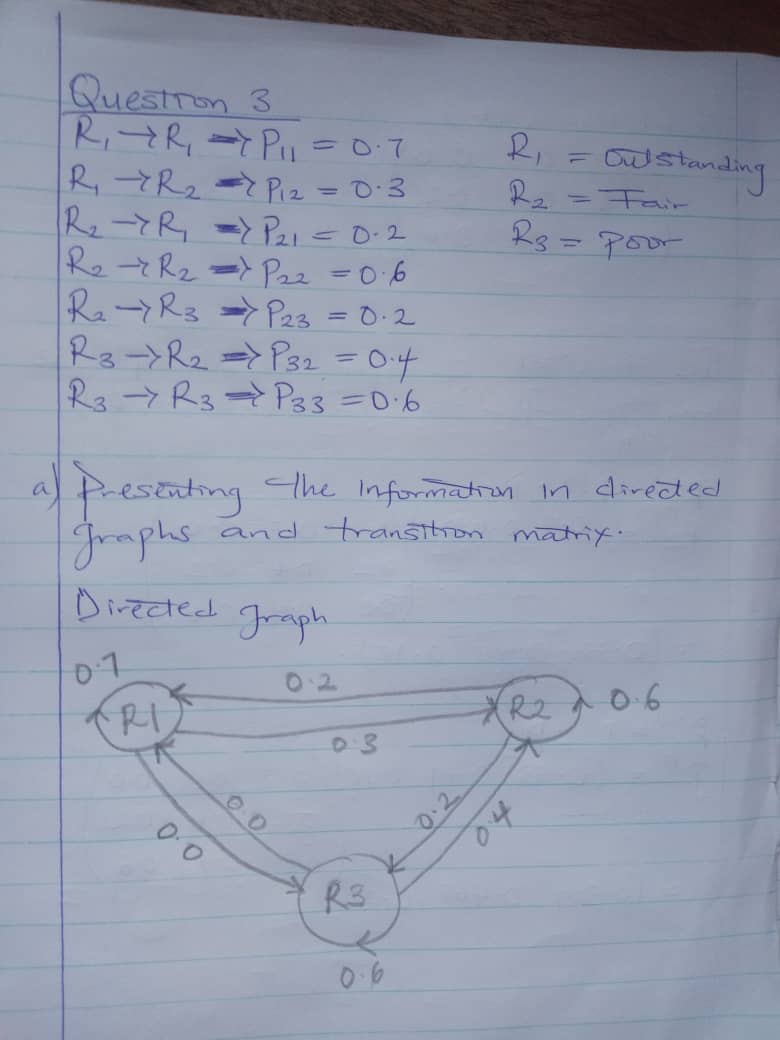 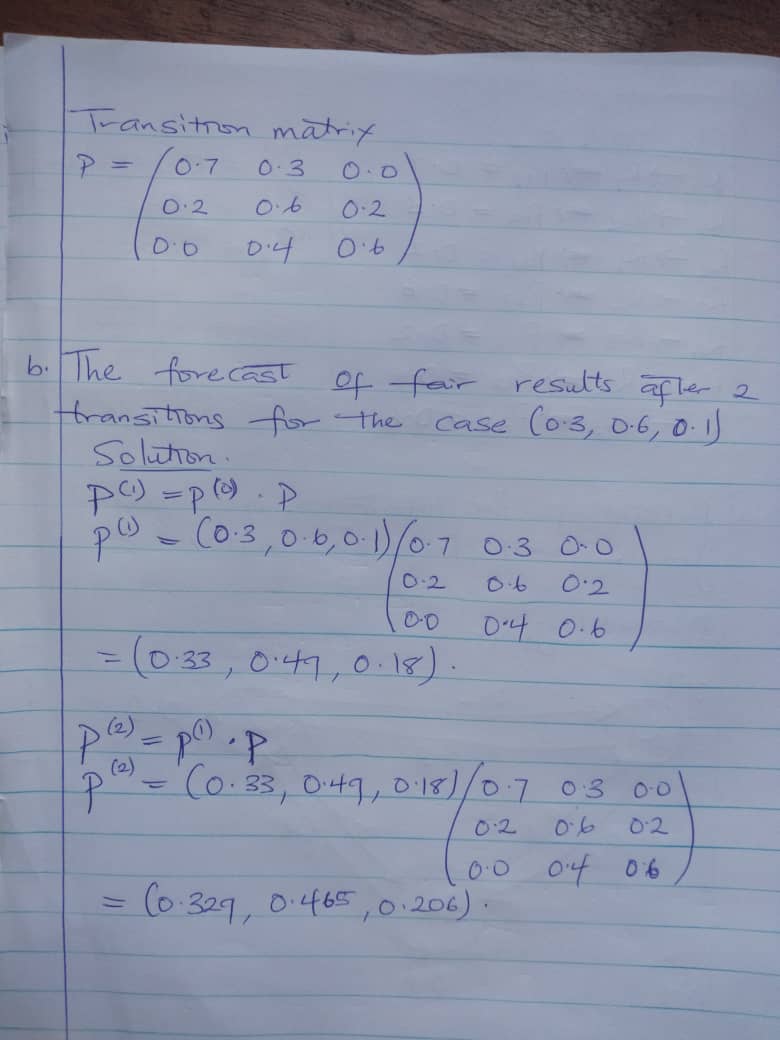 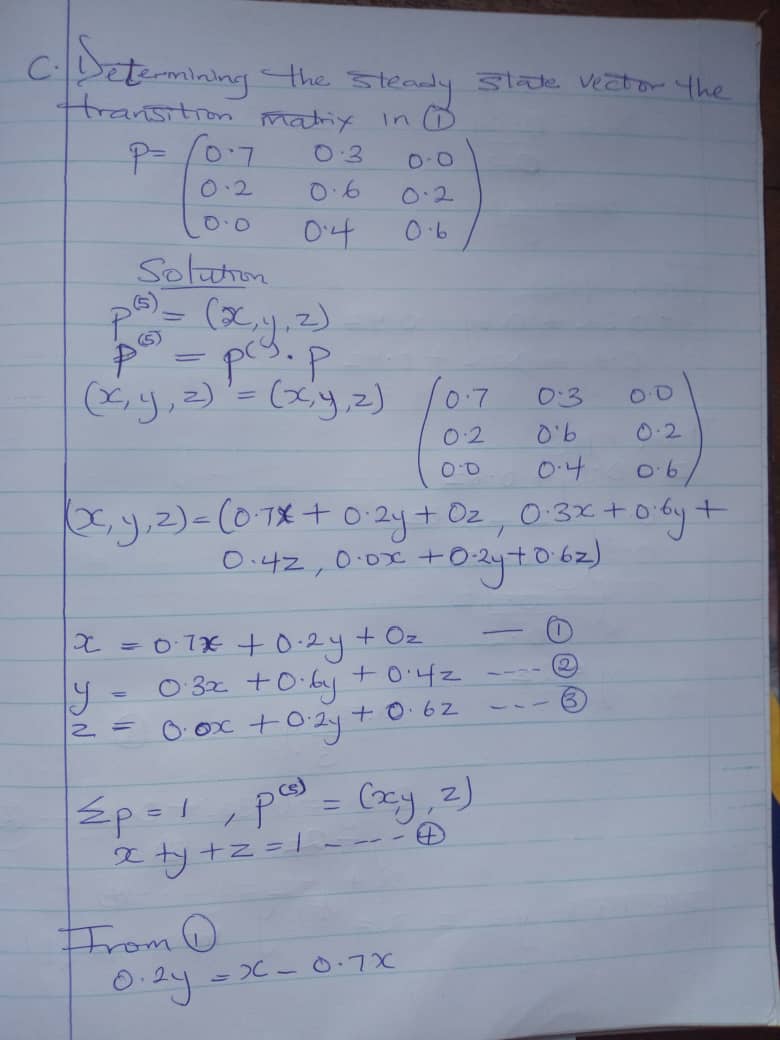 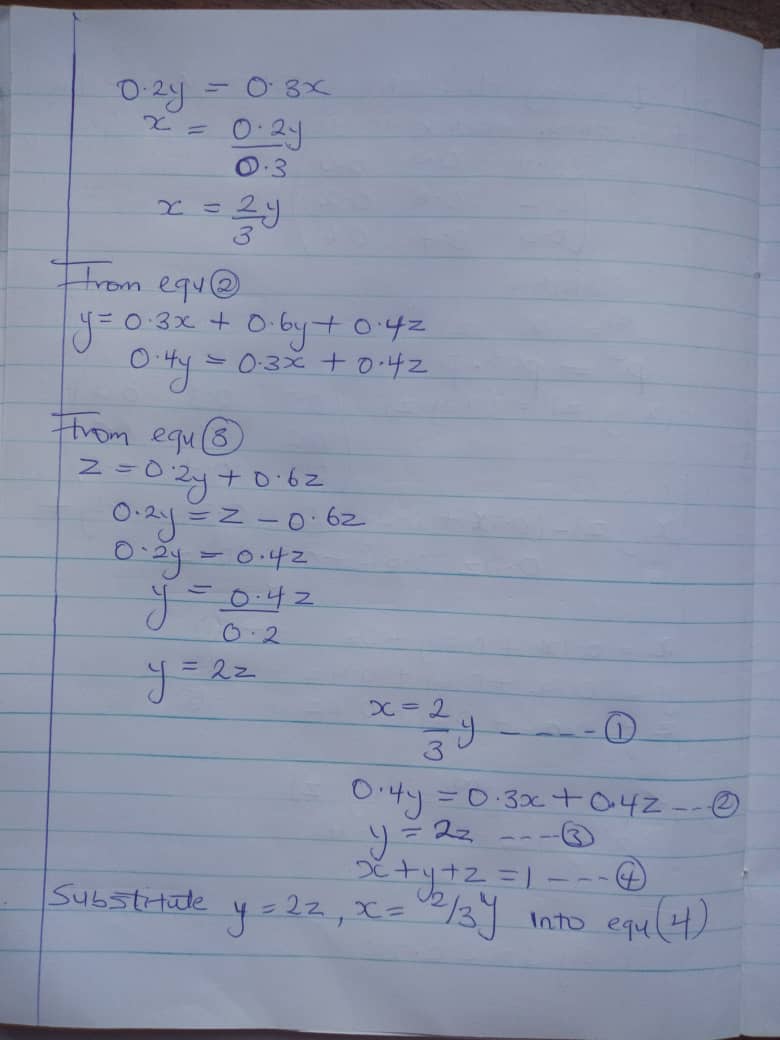 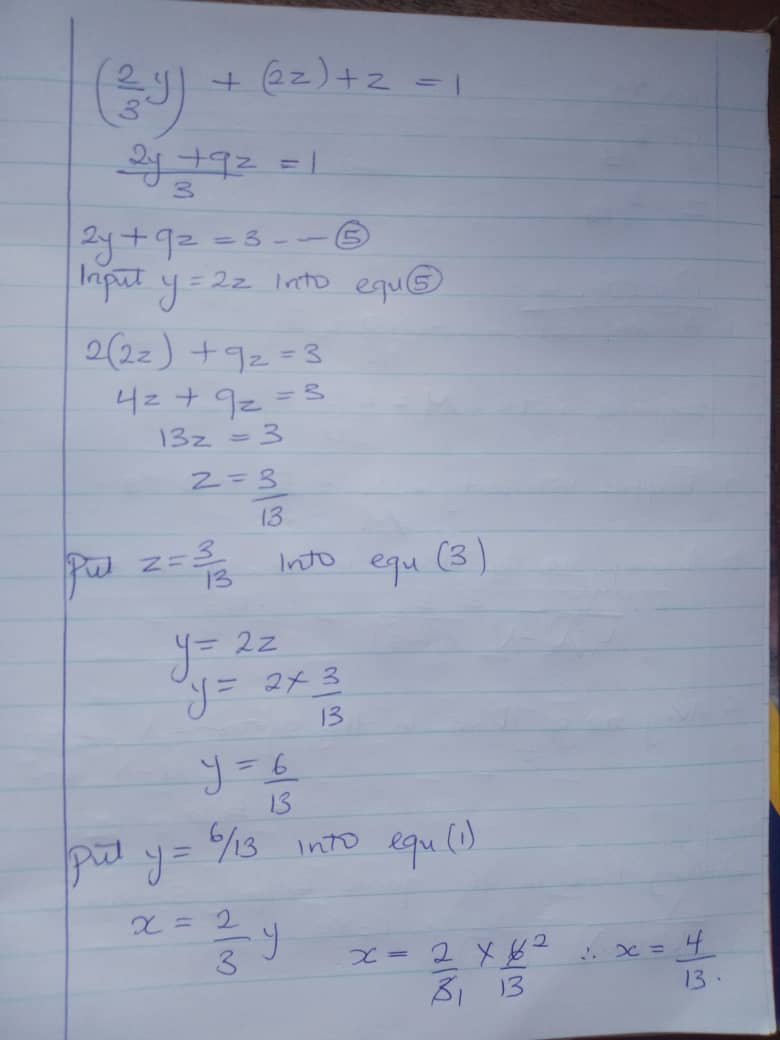 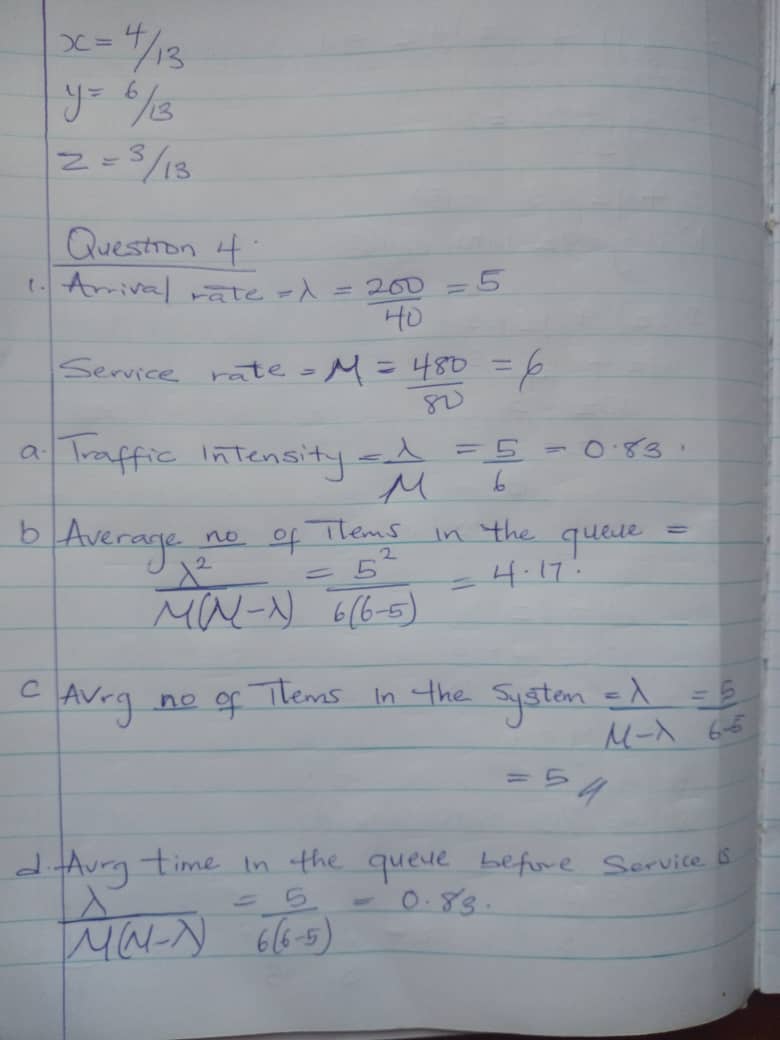 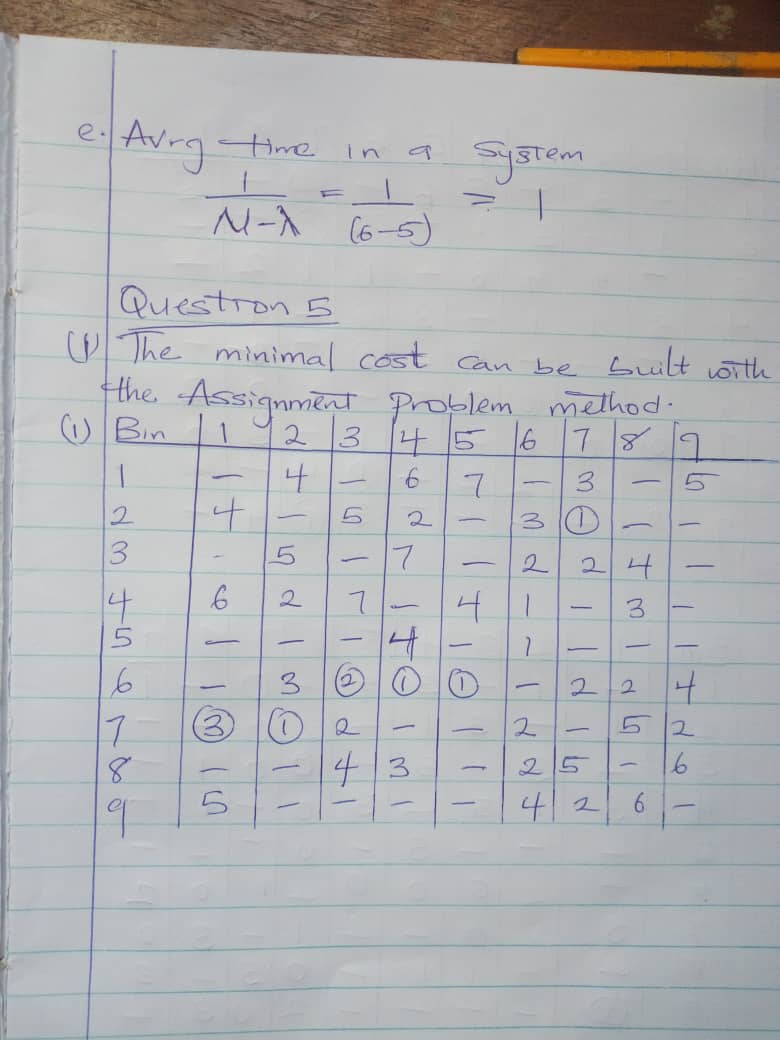 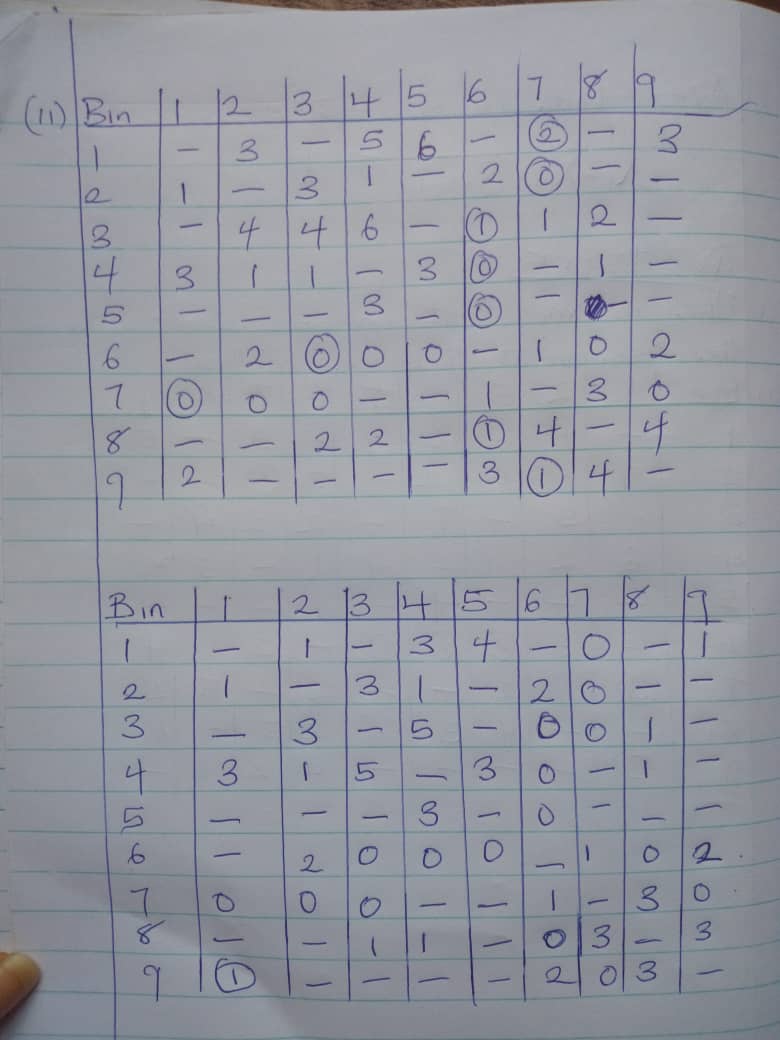 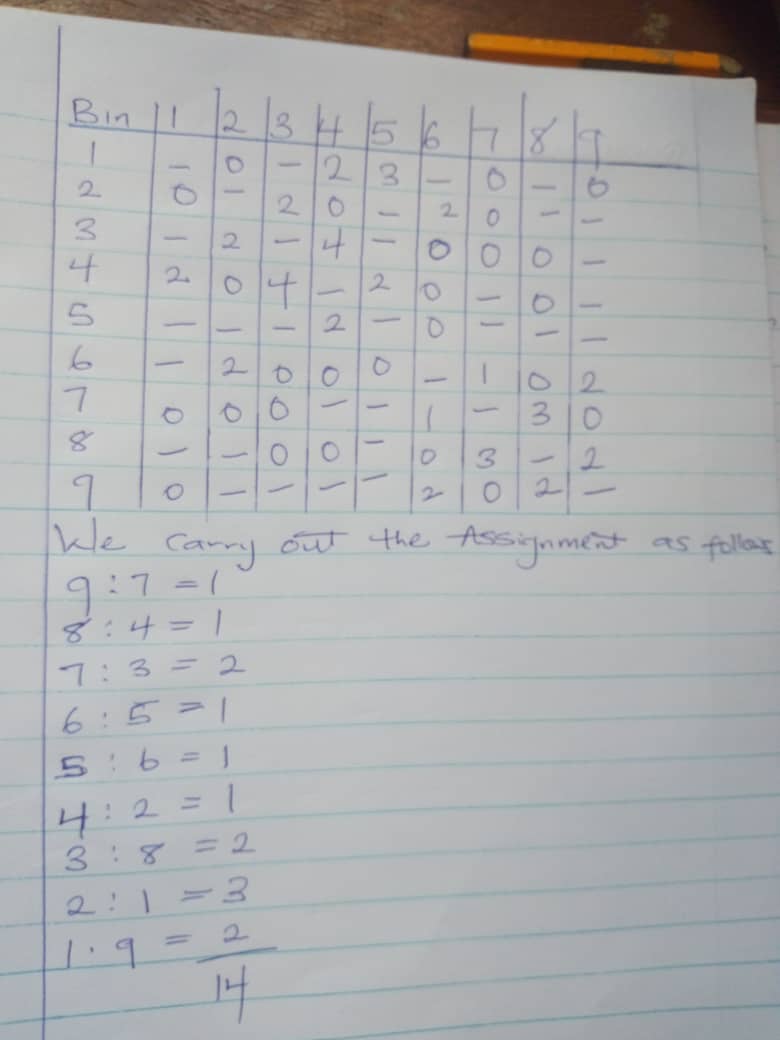 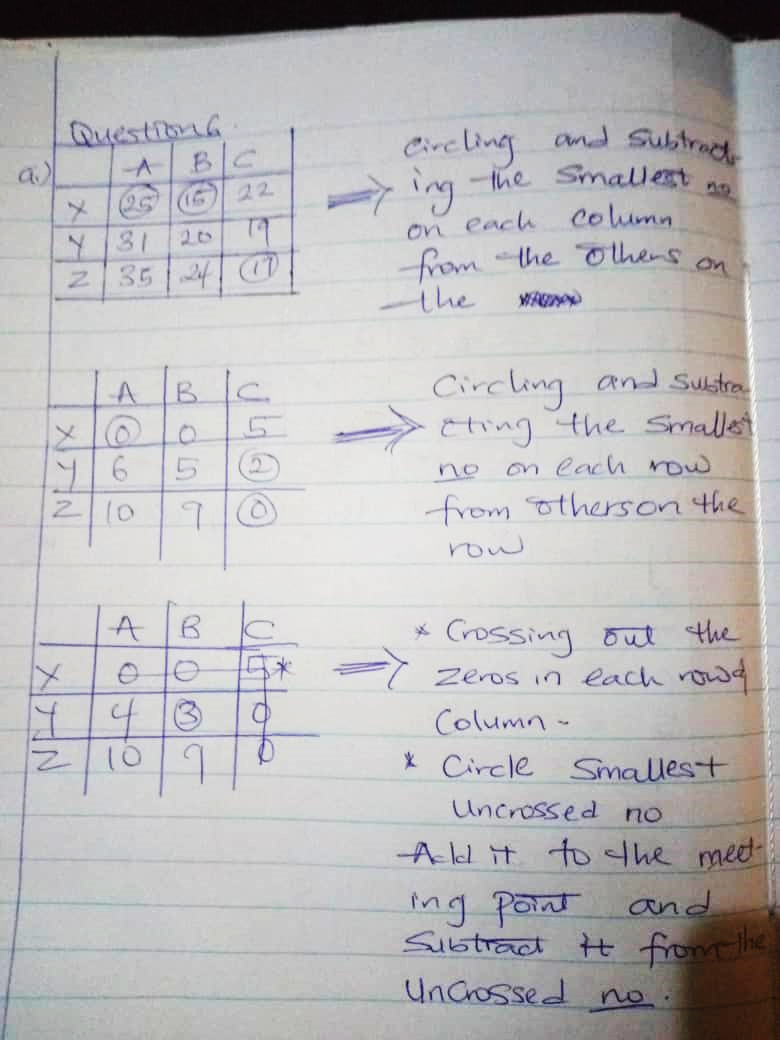 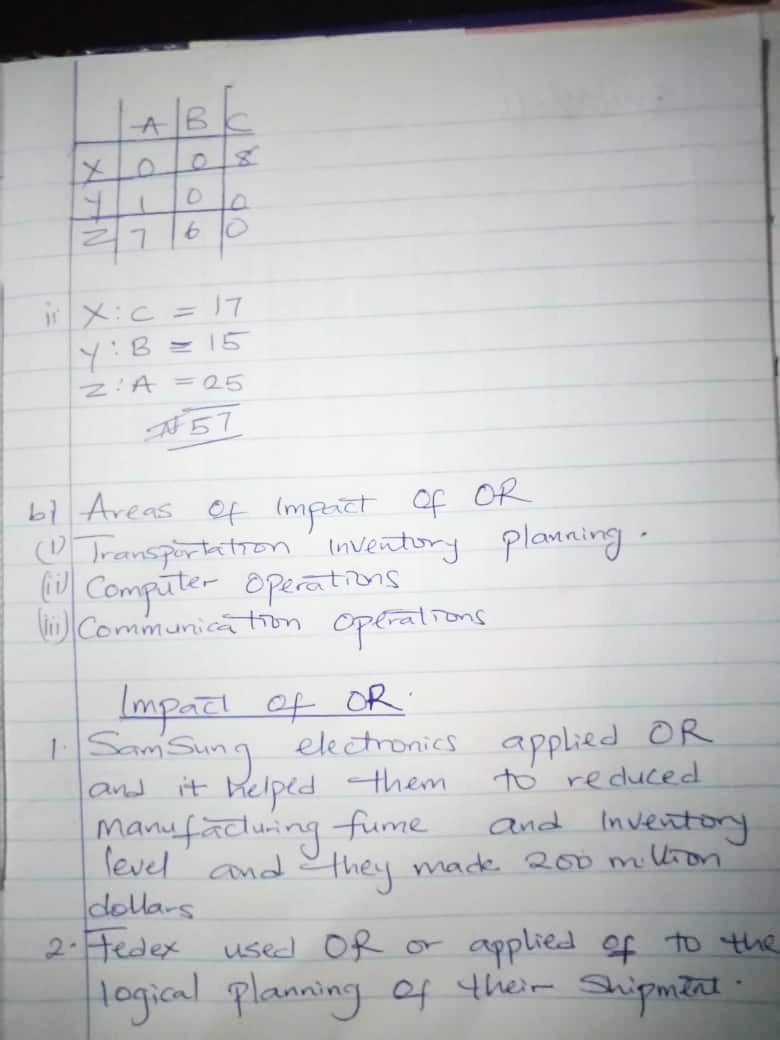 